Проект 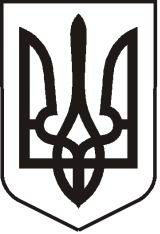 УКРАЇНАЛУГАНСЬКА   ОБЛАСТЬПОПАСНЯНСЬКА  МІСЬКА  РАДАВИКОНАВЧИЙ КОМІТЕТРIШЕННЯ25.01.2018                                           м. Попасна		                          № Про  підсумки роботи за  2018  рік щодо розгляду  звернень громадяну  виконавчому комітеті Попаснянської  міської ради          Заслухавши інформацію начальника загального відділу Степанової В.М.  про  підсумки роботи за  2018  рік щодо розгляду  звернень громадян у  виконавчому комітеті Попаснянської  міської ради, з урахуванням аналізу проведеної роботи, на виконання вимог Законів України „Про звернення громадян” та  „Про місцеве самоврядування в Україні», Указу Президента України „Про додаткові заходи щодо забезпечення реалізації громадянами конституційного права на звернення», з метою підвищення ефективності роботи із зверненнями громадян, забезпечення належного рівня, ефективного вирішення питань, що порушуються громадянами та враховуючи вимоги чинного законодавства,  виконавчий комітет Попаснянської міської ради   ВИРІШИВ:      1. Інформацію начальника загального відділу Степанової В.М. про  підсумки роботи за  2018  рік щодо розгляду  звернень громадян у  виконавчому комітеті Попаснянської  міської ради  взяти  до відома (додається).   2. Керівному складу, начальникам відділів, спеціалістам виконкому міської ради при розгляді звернень громадян  посилити контроль за виконанням ст. 20  Закону України "Про звернення громадян".   3. Загальному відділу виконкому міської ради:         3.1. Забезпечувати постійний контроль за своєчасним розглядом звернень громадян в  відділах  виконкому міської ради.          3.2. Вживати заходів  при  виявленні недоліків, вносити відповідні пропозиції щодо поліпшення цієї роботи.         3.3. Проводити моніторинг  повторних звернень,  звернень, що надійшли до вищих органів влади, колективних звернень громадян та причин, що їх породжують.         3.4. Забезпечити висвітлення цього рішення на офіційному web-сайті міської ради.         4.  Координацію роботи щодо виконання цього рішення покласти на   начальника загального  відділу виконкому  міської ради Степанову В.М.,  контроль - керуючого справами  Кулік Л.А.             Міський голова                                                                              Ю.І.ОнищенкоПідготувала  Степанова, 20871Додатокдо рішення виконкому Попаснянської міської ради  від 25.01.2019  №Інформація  про  підсумки роботи за  2018  рік щодо розгляду звернень громадян у  виконавчому комітеті Попаснянської  міської ради Робота зі зверненнями громадян за звітний період проводилась у відповідності до Конституції України, Законів України «Про звернення громадян», «Про місцеве самоврядування в Україні», Указу Президента України від 07.02.2008 №109/2008 «Про першочергові заходи щодо забезпечення реалізації та гарантування конституційного права на звернення до органів державної влади та органів місцевого самоврядування», рішень міської ради та її виконавчого комітету, розпоряджень міського голови.           З метою постійного зв’язку з населенням та оперативного реагування на проблеми, які турбують мешканців міста, керівним складом Попаснянської  міської ради  та його виконкому здійснюється прийом  громадян згідно графіка особистого прийому громадян посадовими особами виконкому міської ради, затвердженого   розпорядженням міського голови від  18.01.2018 №  5  «Про затвердження графіка особистого прийому громадян керівним складом Попаснянської міської ради та її виконкому у 2017 році».           Упродовж 2018 року спеціалісти виконкому міської  ради проводили  відповідну роботу щодо створення необхідних умов  для реалізації  конституційного права громадян на звернення, які надійшли  до виконкому міської ради, своєчасного і якісного  їх розгляду, усунення причин, що їх породжують.          З урахуванням аналізу проведеної роботи  та у порівнянні з минулорічними показниками встановлено наступне.       До виконкому міської ради протягом  2018  року  надійшло 548 звернень, що на  74 звернення більше у порівнянні з  минулим 2017 роком (2017 – 474 звернення), з них:письмових звернень – 528, на 128 більше ніж у 2017 році (400),на особистому прийомі – 20, на 54 менше ніж у 2017 році (74),колективних – 23, на 9 менше ніж у 2017 році (32).       На «Урядову гарячу  лінію»  звернулося 15 громадян, що у порівнянні з аналогічним періодом минулого року на одно звернення менше. Перелік звернень громадян на Урядову гарячу лінію:Ремонт покрівлі у будинку № 2 на пл.Героїв;Забезпечення безкоштовним лічильником;Функціонування  ліфту  у житловому багатоквартирному  будинку  № 3 (3-й під’їзд) по вул. Спортивна;Заміна віконних рам, пошкоджених внаслідок бойових дій;   Проведення ремонту фундаменту будинку, благоустрою прибудинкової території (ремонт асфальтобетонного покриття), ремонту покрівлі будинку та правомірності дій ПП «Елітжитлком» (оплата за послуги вивезення побутових відходів);Відновлення будинку, пошкодженого внаслідок обстрілу у 2017 році;  Сприяння у надані житла;Закриття  віконних пройомів  пустуючих квартир по вул.Миру,157, які були пошкоджені внаслідок бойових дій, що спричиняє холод, сирість  та протяги у під’їзді та сусідніх жилих квартирах  та викликає соціальну напругу серед мешканців будинку;                        Прочищення димовентиляційного каналу;  Заміна пошкоджених в ході бойових дій вікон  та надання альтернативного опалення; Нарахування заборгованості за спожиті послуги  з утримання будинку та прибудинкової території; Перереєстрації  сина.       Аналіз свідчить, що основною причиною  звернень громадян на «Урядову гарячу лінію» залишається незгода заявників з наданими роз’ясненнями щодо порядку вирішення їх проблем. Значна кількість таких звернень відноситься до сфери житлово-комунального  господарства.        Запитів на доступ до публічної інформації    надійшло – 40,  що на 33 більше ніж у минулому 2017 році (7). Забезпечено інформування запитувачів у встановлені Законом України «Про доступ до публічної інформації» терміни.          Надійшла одна електронна петиція, що на 2 менше ніж у 2017 році (3). Петиція щодо припинення порубки дерев у місті в установлений строк не набрала необхідної кількості голосів, тому  розглядалася як звичайне звернення.     За видами звернень, визначених Законом України «Про звернення громадян», як і торік, домінують звернення по питанням: соціального захисту (надання матеріальної допомоги на лікування та відновлення житла, яке було пошкоджено внаслідок  бойових дій та пожеж) – 325, на 113 більше ніж у минулому році (2017 - 212 звернень), житлово-комунального господарства ( ремонт покрівель, встановлення зовнішнього освітлення, відсипка ділянок доріг асфальтною крихтою та ін.) – 137, на 40 звернень менше ніж у минулому році  (2017 – 177 звернень).Також, у зверненнях порушувались питання житлової політики (надання житла) – 3 (2017- 10 звернень),  аграрної політики та земельних відносин – 4 (2017 – 5 звернень), транспорту та зв’язку – 1 (2017 – 2 звернення) та інші.         Як і раніше, до виконкому міської ради  за допомогою зверталися найменш соціально захищені категорії громадян:пенсіонери – 316,інваліди 1,2,3 груп, інваліди дитинства  - 54,члени багатодітних сімей та самотні матері – 8,учасники АТО – 3,учасники ліквідації наслідків аварії  на ЧАЕС  – 76,внутрішньо-переміщені особи – 1.            За наслідками розгляду звернень, які надійшли до виконкому  міської ради,   із  548 порушених питань вирішено позитивно – 436; по 95  питанням  надано  роз’яснення,  17 звернень  знаходяться  на розгляді.            Через обмеженість фінансування не всі питання, з якими зверталися заявники, можливо було вирішити одразу, особливо ті, що стосуються капітального та поточного ремонту житла, благоустрою, покращення житлових умов. Але, все ж таки, міською владою було задоволено велику кількість звернень з питань житлово-комунального господарства.Питання, порушені у зверненнях громадян, які залишаються на контролі виконкому міської ради у 2019 році:ремонт автомобільної дороги по пров. Лермонтова;  відсипка ґрунтової дороги у районі  кладовища по вул.Красноярська;проведення ремонтних робіт у будинку № 29 по  вул.Ціолковського;   ремонт балконної плити по  вул. Первомайська, 146;виділення коштів на ремонт покрівлі  та заміну  вікон у під’їздах   будинку       № 146 вул. Миру;усунення ситуації, пов’язаної з затопленням двору по вул.Садова,63 під час дощів;  проведення  ремонту покрівлі будинку№ 118 по вул. Первомайська;  надання допомоги будівельними матеріалами для облаштування  зливового водовідведення  по вул.Нижньопогранична,35; влаштування зливної каналізації по вул. Мічуріна; облаштування водовідведення по вулиці Достоєвського   ремонт будинку № 306  по вул. Бахмутська; ремонт конструктивів (стяжки) будинку № 146  по вул. Первомайська;ремонт фасаду будинку № 5 по вул. Бахмутська;ремонт покрівлі будинку № 5 по вул. Бахмутська;ремонт  вуличного водоводу по вул. Річна.       Робота із зверненнями громадян перебуває на постійному контролі та спрямована на реалізацію конституційного права громадян на звернення. Заходи, які вживаються  виконавчим комітетом міської ради, сприяють досягненню прозорості дій, налагодженню ефективної взаємодії з громадськістю.      Начальник відділу                                                                   В.М.Степанова